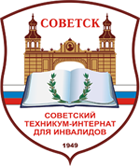 Министерство социальной политики Калининградской областиГосударственное бюджетное социальное образовательное учреждение среднего профессионального образования Калининградской области «Советский техникум – интернат для инвалидов»Отчет по анкетированию обучающихся ГБСОУ СПО КО «Советский техникум-интернат для инвалидов» 04.04.2015 года на основании приказа Министерства социальной политики Калининградской области № 118 от 28 марта 2014 года проводился опрос учащихся «Советского техникума-интерната для инвалидов» с целью определения качества оказания государственных услуг и социального обслуживания.В опросе участвовали 118 человек (из них 87 человек – юноши и 31 человек – девушки), что составило 90% от общего количества обучающихся (всего обучающихся в техникуме – 131 человек, не все смогли принять участие в анкетировании, т.к. часть студентов находится на производственной практике).Обработка данных:Первичная обработка показала:Оценка соответствия качества государственных услуг в ГБСОУ СПО КО «Советском техникуме-интернате для инвалидов» стандарту качества по итогам вторичной обработки опросных листов показала:Результаты проведенного опроса граждан и инвалидов о качестве оказания государственных услуг социального обслуживания в ГБСОУ СПО КО «Советском техникуме-интернате для инвалидов»(наименование государственного (муниципального) учреждения)Директор ГБСОУ СПО КО «Советский техникум-интернат для инвалидов»Е. Г. ЛуценкоКритерий оценки ответов на вопросыИнтерпретация оценкиВ более 75 % случаях на вопросы анкеты даны положительные ответы (7-8 положительных ответов)Качество предоставленных государственных услуг удовлетворяет потребности гражданинаВ 50 – 75 % случаях на вопросы анкеты даны положительные ответы (5-6 положительных ответовКачество предоставленных государственных услуг в целом удовлетворяет потребности гражданинаВ менее 50 % случаях на вопросы анкеты даны положительные ответы (менее 5положительных ответов)Качество предоставленных государственных услуг не удовлетворяет потребности гражданинаКритерий оценкиИнтерпретация оценкиБолее 75 % опрошенного населения считает, что предоставленные государственные услуги удовлетворяют их потребностямУслуга соответствует стандарту качества50 – 75 % опрошенного населения считает, что предоставленные государственные услуги удовлетворяют их потребностямУслуга в целом соответствует стандарту качестваМенее 50 % опрошенного населения считает, что предоставленные государственные услуги удовлетворяют их потребностямУслуга не соответствует стандарту качестваКРИТЕРИИ ОЦЕНКИКРИТЕРИИ ОЦЕНКИРЕЗУЛЬТАТЫ ОПРОСАРЕЗУЛЬТАТЫ ОПРОСАРЕЗУЛЬТАТЫ ОПРОСАРЕЗУЛЬТАТЫ ОПРОСАКРИТЕРИИ ОЦЕНКИКРИТЕРИИ ОЦЕНКИв%в%КОЛИЧЕСТВОЧЕЛОВЕККОЛИЧЕСТВОЧЕЛОВЕК ОБЩАЯ ИНФОРМАЦИЯ ОБЩАЯ ИНФОРМАЦИЯ ОБЩАЯ ИНФОРМАЦИЯ ОБЩАЯ ИНФОРМАЦИЯ ОБЩАЯ ИНФОРМАЦИЯ ОБЩАЯ ИНФОРМАЦИЯ1.ПОЛ ПОЛУЧАТЕЛЯ УСЛУГ1.ПОЛ ПОЛУЧАТЕЛЯ УСЛУГ1.ПОЛ ПОЛУЧАТЕЛЯ УСЛУГ1.ПОЛ ПОЛУЧАТЕЛЯ УСЛУГ1.ПОЛ ПОЛУЧАТЕЛЯ УСЛУГ1.ПОЛ ПОЛУЧАТЕЛЯ УСЛУГМужской Мужской 73,773,78787Женский Женский 26,226,231312. ВОЗРАСТ ПОЛУЧАТЕЛЯ УСЛУГИ:2. ВОЗРАСТ ПОЛУЧАТЕЛЯ УСЛУГИ:2. ВОЗРАСТ ПОЛУЧАТЕЛЯ УСЛУГИ:2. ВОЗРАСТ ПОЛУЧАТЕЛЯ УСЛУГИ:2. ВОЗРАСТ ПОЛУЧАТЕЛЯ УСЛУГИ:2. ВОЗРАСТ ПОЛУЧАТЕЛЯ УСЛУГИ:От 18 до 20 летОт 18 до 20 лет36,436,44343От 20 до 30 летОт 20 до 30 лет31,331,33737От 30 до 40 лет От 30 до 40 лет 16,916,92020От 40 до 50 летОт 40 до 50 лет11,0111,011313Старше 50 летСтарше 50 лет4,234,23553. НАСТОЯЩЕЕ СЕМЕЙНОЕ ПОЛОЖЕНИЕ ПОЛУЧАТЕЛЯ УСЛУГИ3. НАСТОЯЩЕЕ СЕМЕЙНОЕ ПОЛОЖЕНИЕ ПОЛУЧАТЕЛЯ УСЛУГИ3. НАСТОЯЩЕЕ СЕМЕЙНОЕ ПОЛОЖЕНИЕ ПОЛУЧАТЕЛЯ УСЛУГИ3. НАСТОЯЩЕЕ СЕМЕЙНОЕ ПОЛОЖЕНИЕ ПОЛУЧАТЕЛЯ УСЛУГИ3. НАСТОЯЩЕЕ СЕМЕЙНОЕ ПОЛОЖЕНИЕ ПОЛУЧАТЕЛЯ УСЛУГИ3. НАСТОЯЩЕЕ СЕМЕЙНОЕ ПОЛОЖЕНИЕ ПОЛУЧАТЕЛЯ УСЛУГИОдиноко проживающийОдиноко проживающий11,0111,011313ОдинокийОдинокий41,541,54949Проживаю в семьеПроживаю в семье47,447,45656II. Информация об учреждении социального обслуживания населенияII. Информация об учреждении социального обслуживания населенияII. Информация об учреждении социального обслуживания населенияII. Информация об учреждении социального обслуживания населенияII. Информация об учреждении социального обслуживания населенияII. Информация об учреждении социального обслуживания населения4. КАЧЕСТВО УСЛУГИ, ПРЕДОСТАВЛЕННОЙ УЧРЕЖДЕНИЕМ СОЦИАЛЬНОГО ОБСЛУЖИВАНИЯ, ОЦЕНИВАЕТСЯ:4. КАЧЕСТВО УСЛУГИ, ПРЕДОСТАВЛЕННОЙ УЧРЕЖДЕНИЕМ СОЦИАЛЬНОГО ОБСЛУЖИВАНИЯ, ОЦЕНИВАЕТСЯ:4. КАЧЕСТВО УСЛУГИ, ПРЕДОСТАВЛЕННОЙ УЧРЕЖДЕНИЕМ СОЦИАЛЬНОГО ОБСЛУЖИВАНИЯ, ОЦЕНИВАЕТСЯ:4. КАЧЕСТВО УСЛУГИ, ПРЕДОСТАВЛЕННОЙ УЧРЕЖДЕНИЕМ СОЦИАЛЬНОГО ОБСЛУЖИВАНИЯ, ОЦЕНИВАЕТСЯ:4. КАЧЕСТВО УСЛУГИ, ПРЕДОСТАВЛЕННОЙ УЧРЕЖДЕНИЕМ СОЦИАЛЬНОГО ОБСЛУЖИВАНИЯ, ОЦЕНИВАЕТСЯ:4. КАЧЕСТВО УСЛУГИ, ПРЕДОСТАВЛЕННОЙ УЧРЕЖДЕНИЕМ СОЦИАЛЬНОГО ОБСЛУЖИВАНИЯ, ОЦЕНИВАЕТСЯ:ОтличноеОтличное66,166,17878ХорошееХорошее13,513,51616УдовлетворительноУдовлетворительно16,916,92020Не удовлетворительноНе удовлетворительно3,33,3445. УДОВЛЕТВОРЯЮТ ЛИ ВАС УСЛОВИЯ (РАЗМЕР И ОСНАЩЕННОСТЬ ПОМЕЩЕНИЯ), В КОТОРОМ УЧРЕЖДЕНИЕ СОЦИАЛЬНОГО ОБСЛУЖИВАНИЯ НАСЕЛНИЯ ПРЕДОСТАВЛЯЕТ ГОСУДАРСТВЕННУЮ СОЦИАЛЬНУЮ УСЛУГУ? 5. УДОВЛЕТВОРЯЮТ ЛИ ВАС УСЛОВИЯ (РАЗМЕР И ОСНАЩЕННОСТЬ ПОМЕЩЕНИЯ), В КОТОРОМ УЧРЕЖДЕНИЕ СОЦИАЛЬНОГО ОБСЛУЖИВАНИЯ НАСЕЛНИЯ ПРЕДОСТАВЛЯЕТ ГОСУДАРСТВЕННУЮ СОЦИАЛЬНУЮ УСЛУГУ? 5. УДОВЛЕТВОРЯЮТ ЛИ ВАС УСЛОВИЯ (РАЗМЕР И ОСНАЩЕННОСТЬ ПОМЕЩЕНИЯ), В КОТОРОМ УЧРЕЖДЕНИЕ СОЦИАЛЬНОГО ОБСЛУЖИВАНИЯ НАСЕЛНИЯ ПРЕДОСТАВЛЯЕТ ГОСУДАРСТВЕННУЮ СОЦИАЛЬНУЮ УСЛУГУ? 5. УДОВЛЕТВОРЯЮТ ЛИ ВАС УСЛОВИЯ (РАЗМЕР И ОСНАЩЕННОСТЬ ПОМЕЩЕНИЯ), В КОТОРОМ УЧРЕЖДЕНИЕ СОЦИАЛЬНОГО ОБСЛУЖИВАНИЯ НАСЕЛНИЯ ПРЕДОСТАВЛЯЕТ ГОСУДАРСТВЕННУЮ СОЦИАЛЬНУЮ УСЛУГУ? 5. УДОВЛЕТВОРЯЮТ ЛИ ВАС УСЛОВИЯ (РАЗМЕР И ОСНАЩЕННОСТЬ ПОМЕЩЕНИЯ), В КОТОРОМ УЧРЕЖДЕНИЕ СОЦИАЛЬНОГО ОБСЛУЖИВАНИЯ НАСЕЛНИЯ ПРЕДОСТАВЛЯЕТ ГОСУДАРСТВЕННУЮ СОЦИАЛЬНУЮ УСЛУГУ? 5. УДОВЛЕТВОРЯЮТ ЛИ ВАС УСЛОВИЯ (РАЗМЕР И ОСНАЩЕННОСТЬ ПОМЕЩЕНИЯ), В КОТОРОМ УЧРЕЖДЕНИЕ СОЦИАЛЬНОГО ОБСЛУЖИВАНИЯ НАСЕЛНИЯ ПРЕДОСТАВЛЯЕТ ГОСУДАРСТВЕННУЮ СОЦИАЛЬНУЮ УСЛУГУ? УдовлетворяетУдовлетворяет90,690,6107107Не удовлетворяетНе удовлетворяет9,39,311116. ЕСЛИ КАЧЕСТВО УСЛУГИ НЕ УДОВЛЕТВОРЯЮТ, ТО ЧЕГО НЕ ХВАТАЕТ?6. ЕСЛИ КАЧЕСТВО УСЛУГИ НЕ УДОВЛЕТВОРЯЮТ, ТО ЧЕГО НЕ ХВАТАЕТ?6. ЕСЛИ КАЧЕСТВО УСЛУГИ НЕ УДОВЛЕТВОРЯЮТ, ТО ЧЕГО НЕ ХВАТАЕТ?6. ЕСЛИ КАЧЕСТВО УСЛУГИ НЕ УДОВЛЕТВОРЯЮТ, ТО ЧЕГО НЕ ХВАТАЕТ?6. ЕСЛИ КАЧЕСТВО УСЛУГИ НЕ УДОВЛЕТВОРЯЮТ, ТО ЧЕГО НЕ ХВАТАЕТ?6. ЕСЛИ КАЧЕСТВО УСЛУГИ НЕ УДОВЛЕТВОРЯЮТ, ТО ЧЕГО НЕ ХВАТАЕТ?ОТВЕТЫ НА ДАННЫЕ ВОПРОСЫ ДАЛИ ____ЧЕЛОВЕКОТВЕТЫ НА ДАННЫЕ ВОПРОСЫ ДАЛИ ____ЧЕЛОВЕКОТВЕТЫ НА ДАННЫЕ ВОПРОСЫ ДАЛИ ____ЧЕЛОВЕКОТВЕТЫ НА ДАННЫЕ ВОПРОСЫ ДАЛИ ____ЧЕЛОВЕКПлощади помещенияПлощади помещения2,542,5433ОборудованияОборудования27,127,13232МедикаментовМедикаментов1,61,622ДругогоДругого68,468,481817. УДОВЛЕТВОРЯЕТ ЛИ НЕПОСТРЕДСТВЕННОЕ ВЗАИМОДЕЙСТВИЕ С РАБОТНИКОМ УЧРЕЖДЕНИЯ СОЦИАЛЬНОГО ОБСЛУЖИВАНИЯ, ОКАЗЫВАЮЩИМ ГОСУДАРСТВЕННУЮ СОЦИАЛЬНУЮ УСЛУГУ?7. УДОВЛЕТВОРЯЕТ ЛИ НЕПОСТРЕДСТВЕННОЕ ВЗАИМОДЕЙСТВИЕ С РАБОТНИКОМ УЧРЕЖДЕНИЯ СОЦИАЛЬНОГО ОБСЛУЖИВАНИЯ, ОКАЗЫВАЮЩИМ ГОСУДАРСТВЕННУЮ СОЦИАЛЬНУЮ УСЛУГУ?7. УДОВЛЕТВОРЯЕТ ЛИ НЕПОСТРЕДСТВЕННОЕ ВЗАИМОДЕЙСТВИЕ С РАБОТНИКОМ УЧРЕЖДЕНИЯ СОЦИАЛЬНОГО ОБСЛУЖИВАНИЯ, ОКАЗЫВАЮЩИМ ГОСУДАРСТВЕННУЮ СОЦИАЛЬНУЮ УСЛУГУ?7. УДОВЛЕТВОРЯЕТ ЛИ НЕПОСТРЕДСТВЕННОЕ ВЗАИМОДЕЙСТВИЕ С РАБОТНИКОМ УЧРЕЖДЕНИЯ СОЦИАЛЬНОГО ОБСЛУЖИВАНИЯ, ОКАЗЫВАЮЩИМ ГОСУДАРСТВЕННУЮ СОЦИАЛЬНУЮ УСЛУГУ?7. УДОВЛЕТВОРЯЕТ ЛИ НЕПОСТРЕДСТВЕННОЕ ВЗАИМОДЕЙСТВИЕ С РАБОТНИКОМ УЧРЕЖДЕНИЯ СОЦИАЛЬНОГО ОБСЛУЖИВАНИЯ, ОКАЗЫВАЮЩИМ ГОСУДАРСТВЕННУЮ СОЦИАЛЬНУЮ УСЛУГУ?7. УДОВЛЕТВОРЯЕТ ЛИ НЕПОСТРЕДСТВЕННОЕ ВЗАИМОДЕЙСТВИЕ С РАБОТНИКОМ УЧРЕЖДЕНИЯ СОЦИАЛЬНОГО ОБСЛУЖИВАНИЯ, ОКАЗЫВАЮЩИМ ГОСУДАРСТВЕННУЮ СОЦИАЛЬНУЮ УСЛУГУ?УдовлетворенУдовлетворен97,497,4115115Не удовлетворенНе удовлетворен2,52,5338. СЧИТАЕТЕ ЛИ ВЫ КОМФОРТНЫМИ ДЛЯ СЕБЯ УСЛОВИЯ, СОЗДАННЫЕ В УЧРЕЖДЕНИИ 8. СЧИТАЕТЕ ЛИ ВЫ КОМФОРТНЫМИ ДЛЯ СЕБЯ УСЛОВИЯ, СОЗДАННЫЕ В УЧРЕЖДЕНИИ 8. СЧИТАЕТЕ ЛИ ВЫ КОМФОРТНЫМИ ДЛЯ СЕБЯ УСЛОВИЯ, СОЗДАННЫЕ В УЧРЕЖДЕНИИ 8. СЧИТАЕТЕ ЛИ ВЫ КОМФОРТНЫМИ ДЛЯ СЕБЯ УСЛОВИЯ, СОЗДАННЫЕ В УЧРЕЖДЕНИИ 8. СЧИТАЕТЕ ЛИ ВЫ КОМФОРТНЫМИ ДЛЯ СЕБЯ УСЛОВИЯ, СОЗДАННЫЕ В УЧРЕЖДЕНИИ 8. СЧИТАЕТЕ ЛИ ВЫ КОМФОРТНЫМИ ДЛЯ СЕБЯ УСЛОВИЯ, СОЗДАННЫЕ В УЧРЕЖДЕНИИ ДаДа91,5291,52108108НетНет8,48,41010Если нет, то почемуЕсли нет, то почему9. ПО КАКИМ ПРИЧИНАМ НЕ УДОВЛЕТВОРЯЕТ НЕПОСТРЕДСТВЕННОЕ ВЗАИМОДЕЙСТВИЕ С РАБОТНИКОМ УЧРЕЖДЕНИЯ СОЦИАЛЬНОГО ОБСЛУЖИВАНИЯ?9. ПО КАКИМ ПРИЧИНАМ НЕ УДОВЛЕТВОРЯЕТ НЕПОСТРЕДСТВЕННОЕ ВЗАИМОДЕЙСТВИЕ С РАБОТНИКОМ УЧРЕЖДЕНИЯ СОЦИАЛЬНОГО ОБСЛУЖИВАНИЯ?9. ПО КАКИМ ПРИЧИНАМ НЕ УДОВЛЕТВОРЯЕТ НЕПОСТРЕДСТВЕННОЕ ВЗАИМОДЕЙСТВИЕ С РАБОТНИКОМ УЧРЕЖДЕНИЯ СОЦИАЛЬНОГО ОБСЛУЖИВАНИЯ?9. ПО КАКИМ ПРИЧИНАМ НЕ УДОВЛЕТВОРЯЕТ НЕПОСТРЕДСТВЕННОЕ ВЗАИМОДЕЙСТВИЕ С РАБОТНИКОМ УЧРЕЖДЕНИЯ СОЦИАЛЬНОГО ОБСЛУЖИВАНИЯ?9. ПО КАКИМ ПРИЧИНАМ НЕ УДОВЛЕТВОРЯЕТ НЕПОСТРЕДСТВЕННОЕ ВЗАИМОДЕЙСТВИЕ С РАБОТНИКОМ УЧРЕЖДЕНИЯ СОЦИАЛЬНОГО ОБСЛУЖИВАНИЯ?9. ПО КАКИМ ПРИЧИНАМ НЕ УДОВЛЕТВОРЯЕТ НЕПОСТРЕДСТВЕННОЕ ВЗАИМОДЕЙСТВИЕ С РАБОТНИКОМ УЧРЕЖДЕНИЯ СОЦИАЛЬНОГО ОБСЛУЖИВАНИЯ?Некорректное поведениеНекорректное поведение2,52,533Невнимательное отношение, отсутствие тактичности и доброжелательностиНевнимательное отношение, отсутствие тактичности и доброжелательности5,085,0866Не получил желаемого результатаНе получил желаемого результата0,80,811Отсутствие компетентности и невысокий профессиональный уровеньОтсутствие компетентности и невысокий профессиональный уровень7,627,6299Неопрятность внешнего видаНеопрятность внешнего вида1,691,6922Другое Другое 13,513,5161610. ЕСЛИ СОЦИАЛЬНЫЙ РАБОТНИК НЕ УДОВЛЕТВОРЯЕТ ВАШИМ ТРЕБОВАНИЯМ, НАЗОВИТЕ ЕГО И.О.ФАМИЛИЮ10. ЕСЛИ СОЦИАЛЬНЫЙ РАБОТНИК НЕ УДОВЛЕТВОРЯЕТ ВАШИМ ТРЕБОВАНИЯМ, НАЗОВИТЕ ЕГО И.О.ФАМИЛИЮ10. ЕСЛИ СОЦИАЛЬНЫЙ РАБОТНИК НЕ УДОВЛЕТВОРЯЕТ ВАШИМ ТРЕБОВАНИЯМ, НАЗОВИТЕ ЕГО И.О.ФАМИЛИЮ10. ЕСЛИ СОЦИАЛЬНЫЙ РАБОТНИК НЕ УДОВЛЕТВОРЯЕТ ВАШИМ ТРЕБОВАНИЯМ, НАЗОВИТЕ ЕГО И.О.ФАМИЛИЮ10. ЕСЛИ СОЦИАЛЬНЫЙ РАБОТНИК НЕ УДОВЛЕТВОРЯЕТ ВАШИМ ТРЕБОВАНИЯМ, НАЗОВИТЕ ЕГО И.О.ФАМИЛИЮ10. ЕСЛИ СОЦИАЛЬНЫЙ РАБОТНИК НЕ УДОВЛЕТВОРЯЕТ ВАШИМ ТРЕБОВАНИЯМ, НАЗОВИТЕ ЕГО И.О.ФАМИЛИЮНе названо ни одно имяНе названо ни одно имяНе названо ни одно имяНе названо ни одно имяНе названо ни одно имяНе названо ни одно имя11. ПРИХОДИЛОСЬ ЛИ СТАЛКИВАТЬСЯ С НЕОБОСНОВАННЫМИ ДЕЙСТВИЯМИ СОТРУДЖНИКОВ УЧРЕЖДЕНИЯ СОЦИАЛЬНОГО ОБСЛУЖИВАНИЯ В ПРОЦЕССЕ ПРЕДОСТАВЛЕНИЯ ГОСУДАРСТВЕННОЙ СОЦИАЛЬНОЙ УСЛУГИ?11. ПРИХОДИЛОСЬ ЛИ СТАЛКИВАТЬСЯ С НЕОБОСНОВАННЫМИ ДЕЙСТВИЯМИ СОТРУДЖНИКОВ УЧРЕЖДЕНИЯ СОЦИАЛЬНОГО ОБСЛУЖИВАНИЯ В ПРОЦЕССЕ ПРЕДОСТАВЛЕНИЯ ГОСУДАРСТВЕННОЙ СОЦИАЛЬНОЙ УСЛУГИ?11. ПРИХОДИЛОСЬ ЛИ СТАЛКИВАТЬСЯ С НЕОБОСНОВАННЫМИ ДЕЙСТВИЯМИ СОТРУДЖНИКОВ УЧРЕЖДЕНИЯ СОЦИАЛЬНОГО ОБСЛУЖИВАНИЯ В ПРОЦЕССЕ ПРЕДОСТАВЛЕНИЯ ГОСУДАРСТВЕННОЙ СОЦИАЛЬНОЙ УСЛУГИ?11. ПРИХОДИЛОСЬ ЛИ СТАЛКИВАТЬСЯ С НЕОБОСНОВАННЫМИ ДЕЙСТВИЯМИ СОТРУДЖНИКОВ УЧРЕЖДЕНИЯ СОЦИАЛЬНОГО ОБСЛУЖИВАНИЯ В ПРОЦЕССЕ ПРЕДОСТАВЛЕНИЯ ГОСУДАРСТВЕННОЙ СОЦИАЛЬНОЙ УСЛУГИ?11. ПРИХОДИЛОСЬ ЛИ СТАЛКИВАТЬСЯ С НЕОБОСНОВАННЫМИ ДЕЙСТВИЯМИ СОТРУДЖНИКОВ УЧРЕЖДЕНИЯ СОЦИАЛЬНОГО ОБСЛУЖИВАНИЯ В ПРОЦЕССЕ ПРЕДОСТАВЛЕНИЯ ГОСУДАРСТВЕННОЙ СОЦИАЛЬНОЙ УСЛУГИ?11. ПРИХОДИЛОСЬ ЛИ СТАЛКИВАТЬСЯ С НЕОБОСНОВАННЫМИ ДЕЙСТВИЯМИ СОТРУДЖНИКОВ УЧРЕЖДЕНИЯ СОЦИАЛЬНОГО ОБСЛУЖИВАНИЯ В ПРОЦЕССЕ ПРЕДОСТАВЛЕНИЯ ГОСУДАРСТВЕННОЙ СОЦИАЛЬНОЙ УСЛУГИ?ДаДа0,840,8411НетНет99,199,1117117Если приходилось, то в чем оно заключалось Если приходилось, то в чем оно заключалось 12. ПРИХОДИЛОСЬ ЛИ ВАМ ОБРАЩАТЬСЯ С ЖАЛОБОЙ НА КАЧЕСТВО УСЛУГИ?12. ПРИХОДИЛОСЬ ЛИ ВАМ ОБРАЩАТЬСЯ С ЖАЛОБОЙ НА КАЧЕСТВО УСЛУГИ?12. ПРИХОДИЛОСЬ ЛИ ВАМ ОБРАЩАТЬСЯ С ЖАЛОБОЙ НА КАЧЕСТВО УСЛУГИ?12. ПРИХОДИЛОСЬ ЛИ ВАМ ОБРАЩАТЬСЯ С ЖАЛОБОЙ НА КАЧЕСТВО УСЛУГИ?12. ПРИХОДИЛОСЬ ЛИ ВАМ ОБРАЩАТЬСЯ С ЖАЛОБОЙ НА КАЧЕСТВО УСЛУГИ?12. ПРИХОДИЛОСЬ ЛИ ВАМ ОБРАЩАТЬСЯ С ЖАЛОБОЙ НА КАЧЕСТВО УСЛУГИ?ДаДа1111НетНет117117117117III. Информация о порядке предоставления государственной услугиIII. Информация о порядке предоставления государственной услугиIII. Информация о порядке предоставления государственной услугиIII. Информация о порядке предоставления государственной услугиIII. Информация о порядке предоставления государственной услугиIII. Информация о порядке предоставления государственной услуги13. РАСПОЛАГАЕТЕ ЛИ ВЫ ДОСТАТОЧНОЙ ИНФОРМАЦИЕЙ О ПРЕДОСТАВЛЯЕМОЙ ГОСУДАРСТВЕННОЙ СОЦИАЛЬНОЙ УСЛУГЕ?13. РАСПОЛАГАЕТЕ ЛИ ВЫ ДОСТАТОЧНОЙ ИНФОРМАЦИЕЙ О ПРЕДОСТАВЛЯЕМОЙ ГОСУДАРСТВЕННОЙ СОЦИАЛЬНОЙ УСЛУГЕ?13. РАСПОЛАГАЕТЕ ЛИ ВЫ ДОСТАТОЧНОЙ ИНФОРМАЦИЕЙ О ПРЕДОСТАВЛЯЕМОЙ ГОСУДАРСТВЕННОЙ СОЦИАЛЬНОЙ УСЛУГЕ?13. РАСПОЛАГАЕТЕ ЛИ ВЫ ДОСТАТОЧНОЙ ИНФОРМАЦИЕЙ О ПРЕДОСТАВЛЯЕМОЙ ГОСУДАРСТВЕННОЙ СОЦИАЛЬНОЙ УСЛУГЕ?13. РАСПОЛАГАЕТЕ ЛИ ВЫ ДОСТАТОЧНОЙ ИНФОРМАЦИЕЙ О ПРЕДОСТАВЛЯЕМОЙ ГОСУДАРСТВЕННОЙ СОЦИАЛЬНОЙ УСЛУГЕ?13. РАСПОЛАГАЕТЕ ЛИ ВЫ ДОСТАТОЧНОЙ ИНФОРМАЦИЕЙ О ПРЕДОСТАВЛЯЕМОЙ ГОСУДАРСТВЕННОЙ СОЦИАЛЬНОЙ УСЛУГЕ?ДаДа81,381,39696НетНет18,618,6222214. ДОСТАТОЧНО ЛИ ИНФОРМАЦИИ О ПОРЯДКЕ ПРЕДОСТАВЛЕНИЯ ГОСУДАРСТВЕННОЙ СОЦИАЛЬНОЙ УЛУГИ НА ИНФОРМАЦИОННЫХ СТЕНДАХ УЧРЕЖДЕНИЯ СОЦИАЛЬНОГО ОБСЛУЖИВАНИЯ?14. ДОСТАТОЧНО ЛИ ИНФОРМАЦИИ О ПОРЯДКЕ ПРЕДОСТАВЛЕНИЯ ГОСУДАРСТВЕННОЙ СОЦИАЛЬНОЙ УЛУГИ НА ИНФОРМАЦИОННЫХ СТЕНДАХ УЧРЕЖДЕНИЯ СОЦИАЛЬНОГО ОБСЛУЖИВАНИЯ?14. ДОСТАТОЧНО ЛИ ИНФОРМАЦИИ О ПОРЯДКЕ ПРЕДОСТАВЛЕНИЯ ГОСУДАРСТВЕННОЙ СОЦИАЛЬНОЙ УЛУГИ НА ИНФОРМАЦИОННЫХ СТЕНДАХ УЧРЕЖДЕНИЯ СОЦИАЛЬНОГО ОБСЛУЖИВАНИЯ?14. ДОСТАТОЧНО ЛИ ИНФОРМАЦИИ О ПОРЯДКЕ ПРЕДОСТАВЛЕНИЯ ГОСУДАРСТВЕННОЙ СОЦИАЛЬНОЙ УЛУГИ НА ИНФОРМАЦИОННЫХ СТЕНДАХ УЧРЕЖДЕНИЯ СОЦИАЛЬНОГО ОБСЛУЖИВАНИЯ?14. ДОСТАТОЧНО ЛИ ИНФОРМАЦИИ О ПОРЯДКЕ ПРЕДОСТАВЛЕНИЯ ГОСУДАРСТВЕННОЙ СОЦИАЛЬНОЙ УЛУГИ НА ИНФОРМАЦИОННЫХ СТЕНДАХ УЧРЕЖДЕНИЯ СОЦИАЛЬНОГО ОБСЛУЖИВАНИЯ?14. ДОСТАТОЧНО ЛИ ИНФОРМАЦИИ О ПОРЯДКЕ ПРЕДОСТАВЛЕНИЯ ГОСУДАРСТВЕННОЙ СОЦИАЛЬНОЙ УЛУГИ НА ИНФОРМАЦИОННЫХ СТЕНДАХ УЧРЕЖДЕНИЯ СОЦИАЛЬНОГО ОБСЛУЖИВАНИЯ?ДаДа97,497,4115115НетНет2,52,533Информация отсутствуетИнформация отсутствуетПп.15 – 16 стационарными учреждениями социального обслуживания не заполнялся.Пп.15 – 16 стационарными учреждениями социального обслуживания не заполнялся.Пп.15 – 16 стационарными учреждениями социального обслуживания не заполнялся.Пп.15 – 16 стационарными учреждениями социального обслуживания не заполнялся.Пп.15 – 16 стационарными учреждениями социального обслуживания не заполнялся.Пп.15 – 16 стационарными учреждениями социального обслуживания не заполнялся.15. ПРИХОДИЛОСЬ ЛИ ПОВТОРНО ОБРАЩАТЬСЯ В УЧРЕЖДЕНИЕ СОЦИАЛЬНОГО ОБСЛУЖИВАНИЯ НАСЕЛЕНИЯ ЗА ПОЛУЧЕНИЕМ ДАННОЙ ГОСУДАРСТВЕННОЙ УСЛУГИ?15. ПРИХОДИЛОСЬ ЛИ ПОВТОРНО ОБРАЩАТЬСЯ В УЧРЕЖДЕНИЕ СОЦИАЛЬНОГО ОБСЛУЖИВАНИЯ НАСЕЛЕНИЯ ЗА ПОЛУЧЕНИЕМ ДАННОЙ ГОСУДАРСТВЕННОЙ УСЛУГИ?15. ПРИХОДИЛОСЬ ЛИ ПОВТОРНО ОБРАЩАТЬСЯ В УЧРЕЖДЕНИЕ СОЦИАЛЬНОГО ОБСЛУЖИВАНИЯ НАСЕЛЕНИЯ ЗА ПОЛУЧЕНИЕМ ДАННОЙ ГОСУДАРСТВЕННОЙ УСЛУГИ?15. ПРИХОДИЛОСЬ ЛИ ПОВТОРНО ОБРАЩАТЬСЯ В УЧРЕЖДЕНИЕ СОЦИАЛЬНОГО ОБСЛУЖИВАНИЯ НАСЕЛЕНИЯ ЗА ПОЛУЧЕНИЕМ ДАННОЙ ГОСУДАРСТВЕННОЙ УСЛУГИ?15. ПРИХОДИЛОСЬ ЛИ ПОВТОРНО ОБРАЩАТЬСЯ В УЧРЕЖДЕНИЕ СОЦИАЛЬНОГО ОБСЛУЖИВАНИЯ НАСЕЛЕНИЯ ЗА ПОЛУЧЕНИЕМ ДАННОЙ ГОСУДАРСТВЕННОЙ УСЛУГИ?15. ПРИХОДИЛОСЬ ЛИ ПОВТОРНО ОБРАЩАТЬСЯ В УЧРЕЖДЕНИЕ СОЦИАЛЬНОГО ОБСЛУЖИВАНИЯ НАСЕЛЕНИЯ ЗА ПОЛУЧЕНИЕМ ДАННОЙ ГОСУДАРСТВЕННОЙ УСЛУГИ?Не приходилось39,839,839,839,847Один раз31,331,331,331,337Два раза и более27,127,127,127,132Состою на постоянном обслуживании0,840,840,840,84116. ПО КАКИМ ПРИЧИНАМ ПРИХОДИЛОСЬ ПОВТОРНО ОБРАЩАТЬСЯ В УЧРЕЖДЕНИЕ СОЦИАЛЬНОГО ОБСЛУЖИВАНИЯ НАСЕЛЕНИЯ16. ПО КАКИМ ПРИЧИНАМ ПРИХОДИЛОСЬ ПОВТОРНО ОБРАЩАТЬСЯ В УЧРЕЖДЕНИЕ СОЦИАЛЬНОГО ОБСЛУЖИВАНИЯ НАСЕЛЕНИЯ16. ПО КАКИМ ПРИЧИНАМ ПРИХОДИЛОСЬ ПОВТОРНО ОБРАЩАТЬСЯ В УЧРЕЖДЕНИЕ СОЦИАЛЬНОГО ОБСЛУЖИВАНИЯ НАСЕЛЕНИЯ16. ПО КАКИМ ПРИЧИНАМ ПРИХОДИЛОСЬ ПОВТОРНО ОБРАЩАТЬСЯ В УЧРЕЖДЕНИЕ СОЦИАЛЬНОГО ОБСЛУЖИВАНИЯ НАСЕЛЕНИЯ16. ПО КАКИМ ПРИЧИНАМ ПРИХОДИЛОСЬ ПОВТОРНО ОБРАЩАТЬСЯ В УЧРЕЖДЕНИЕ СОЦИАЛЬНОГО ОБСЛУЖИВАНИЯ НАСЕЛЕНИЯ16. ПО КАКИМ ПРИЧИНАМ ПРИХОДИЛОСЬ ПОВТОРНО ОБРАЩАТЬСЯ В УЧРЕЖДЕНИЕ СОЦИАЛЬНОГО ОБСЛУЖИВАНИЯ НАСЕЛЕНИЯ1. Понравилось качество предоставления услуги27,127,127,127,132Не достаточен период предоставления государственной социальной услуги0,840,840,840,841Другое72,0672,0672,0672,0617. МЕНЯЕТСЯ ЛИ КАЧЕСТВО ПРЕДОСТАВЛЕНИЯ СОЦИАЛЬНОЙ УСЛУГИ, КАК?17. МЕНЯЕТСЯ ЛИ КАЧЕСТВО ПРЕДОСТАВЛЕНИЯ СОЦИАЛЬНОЙ УСЛУГИ, КАК?17. МЕНЯЕТСЯ ЛИ КАЧЕСТВО ПРЕДОСТАВЛЕНИЯ СОЦИАЛЬНОЙ УСЛУГИ, КАК?17. МЕНЯЕТСЯ ЛИ КАЧЕСТВО ПРЕДОСТАВЛЕНИЯ СОЦИАЛЬНОЙ УСЛУГИ, КАК?17. МЕНЯЕТСЯ ЛИ КАЧЕСТВО ПРЕДОСТАВЛЕНИЯ СОЦИАЛЬНОЙ УСЛУГИ, КАК?17. МЕНЯЕТСЯ ЛИ КАЧЕСТВО ПРЕДОСТАВЛЕНИЯ СОЦИАЛЬНОЙ УСЛУГИ, КАК?УлучшаетсяУлучшается81,381,39696Скорее улучшаетсяСкорее улучшается3,33,344Осталось на прежнем уровнеОсталось на прежнем уровне8,48,41010Скорее ухудшилосьСкорее ухудшилосьУхудшилосьУхудшилось0,80,811Затрудняюсь ответитьЗатрудняюсь ответить5,95,97718. ЧТО СЛЕДУЕТ СДЕЛАТЬ, ЧТОБЫ УЛУЧШИТЬ КАЧЕСТВО ОКАЗАНИЯ ГОСУДЖАРСТВЕННОЙ СОЦИАЛЬНОЙ УСЛУГИ В ДАННОМ УЧРЕЖДЕНИИ СОЦИАЛЬНОГО ОБСЛУЖИВАНИЯ?18. ЧТО СЛЕДУЕТ СДЕЛАТЬ, ЧТОБЫ УЛУЧШИТЬ КАЧЕСТВО ОКАЗАНИЯ ГОСУДЖАРСТВЕННОЙ СОЦИАЛЬНОЙ УСЛУГИ В ДАННОМ УЧРЕЖДЕНИИ СОЦИАЛЬНОГО ОБСЛУЖИВАНИЯ?18. ЧТО СЛЕДУЕТ СДЕЛАТЬ, ЧТОБЫ УЛУЧШИТЬ КАЧЕСТВО ОКАЗАНИЯ ГОСУДЖАРСТВЕННОЙ СОЦИАЛЬНОЙ УСЛУГИ В ДАННОМ УЧРЕЖДЕНИИ СОЦИАЛЬНОГО ОБСЛУЖИВАНИЯ?18. ЧТО СЛЕДУЕТ СДЕЛАТЬ, ЧТОБЫ УЛУЧШИТЬ КАЧЕСТВО ОКАЗАНИЯ ГОСУДЖАРСТВЕННОЙ СОЦИАЛЬНОЙ УСЛУГИ В ДАННОМ УЧРЕЖДЕНИИ СОЦИАЛЬНОГО ОБСЛУЖИВАНИЯ?18. ЧТО СЛЕДУЕТ СДЕЛАТЬ, ЧТОБЫ УЛУЧШИТЬ КАЧЕСТВО ОКАЗАНИЯ ГОСУДЖАРСТВЕННОЙ СОЦИАЛЬНОЙ УСЛУГИ В ДАННОМ УЧРЕЖДЕНИИ СОЦИАЛЬНОГО ОБСЛУЖИВАНИЯ?18. ЧТО СЛЕДУЕТ СДЕЛАТЬ, ЧТОБЫ УЛУЧШИТЬ КАЧЕСТВО ОКАЗАНИЯ ГОСУДЖАРСТВЕННОЙ СОЦИАЛЬНОЙ УСЛУГИ В ДАННОМ УЧРЕЖДЕНИИ СОЦИАЛЬНОГО ОБСЛУЖИВАНИЯ?предложенияпредложенияколичество учрежденийучрежденияучрежденияучрежденияувеличить количество спортивных секций;увеличить количество спортивных секций;1ГБСОУ СПО КО «Советский техникум-интернат для инвалидов»ГБСОУ СПО КО «Советский техникум-интернат для инвалидов»ГБСОУ СПО КО «Советский техникум-интернат для инвалидов»усилить контроль над учебой и пропусками занятий;усилить контроль над учебой и пропусками занятий;1ГБСОУ СПО КО «Советский техникум-интернат для инвалидов»ГБСОУ СПО КО «Советский техникум-интернат для инвалидов»ГБСОУ СПО КО «Советский техникум-интернат для инвалидов»улучшить качество питания и увеличить порции еды;улучшить качество питания и увеличить порции еды;1ГБСОУ СПО КО «Советский техникум-интернат для инвалидов»ГБСОУ СПО КО «Советский техникум-интернат для инвалидов»ГБСОУ СПО КО «Советский техникум-интернат для инвалидов»увеличить количество медикаментов в медпункте;увеличить количество медикаментов в медпункте;1ГБСОУ СПО КО «Советский техникум-интернат для инвалидов»ГБСОУ СПО КО «Советский техникум-интернат для инвалидов»ГБСОУ СПО КО «Советский техникум-интернат для инвалидов»